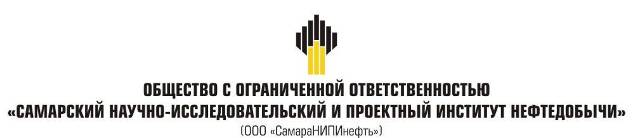 ДОКУМЕНТАЦИЯ ПО ПЛАНИРОВКЕ ТЕРРИТОРИИдля строительства объекта1207ПЭ «Блочно-модульная котельная (БМК) на  производственной площадке УПСВ  «Козловская» в границах сельского поселения Захаркино                                          муниципального района Сергиевский Самарской областиКнига 1. Проект планировки территории Самара, 2021г.Основная часть проекта планировки территорииРаздел 1 "Проект планировки территории. Графическая часть"Раздел 2 «Положение о размещении линейных объектов»Исходно-разрешительная документацияПроектная документация на объект 1207ПЭ «Блочно-модульная котельная (БМК) на  производственной площадке УПСВ  «Козловская» разработана на основании:Технического задания на выполнение проекта планировки территории проектирование объекта: 1207ПЭ «Блочно-модульная котельная (БМК) на  производственной площадке УПСВ  «Козловская» в границах сельского поселения Захаркино муниципального района Сергиевский Самарской области, утвержденного Заместителем генерального директора по развитию производства АО «Самаранефтегаз» О.В. Гладуновым;материалов инженерных изысканий, выполненных ООО «СамараНИПИнефть» в 2020г.Документация по планировке территории подготовлена на основании следующих документов:- Схема территориального планирования муниципального района Сергиевский;- Карты градостроительного зонирования сельского поселения Захаркино муниципального района Сергиевский Самарской области;- Градостроительный кодекс Российской Федерации от 29.12.2004 N 190-ФЗ;- Земельный кодекс Российской Федерации от 25.10.2001 N 136-ФЗ;- СНиП 11-04-2003. Инструкция о порядке разработки, согласования, экспертизы и утверждения градостроительной документации (приняты и введены в действие Постановлением Госстроя РФ от 29.10.2002 N 150);- Постановление Правительства РФ от 16 февраля 2008 года № 87 «О составе разделов проектной документации и требованиях к их содержанию»;- Постановление Правительства РФ от 12.05.2017 N 564 «Об утверждении Положения о составе и содержании проектов планировки территории, предусматривающих размещение одного или нескольких линейных объектов»;- Постановление     Администрации     сельского     поселения     Захаркино муниципального района Сергиевский Самарской области от 18.12.2020 года №50 «О подготовке проекта планировки территории и проекта межевания территории объекта АО «Самаранефтегаз» 1207ПЭ «Блочно-модульная котельная (БМК) на  производственной площадке УПСВ  «Козловская» в границах сельского поселения Захаркино муниципального района Сергиевский Самарской области. Заказчик – АО «Самаранефтегаз».2.1 Наименование, основные характеристики и назначение планируемых для размещения линейных объектовНаименование объекта1207ПЭ «Блочно-модульная котельная (БМК) на  производственной площадке УПСВ  «Козловская».Основные характеристики и назначение планируемых для размещения линейных объектовПроектом предусмотрено проектирование газопровода от места врезки в существующий газопровод до здания проектируемой котельной.Присоединение проектируемого газопровода ПНГ - предусмотрено к существующему газопроводу высокого давления, Ду150 мм. Ответвляемый проектируемый газопровод - диаметром 89х4.Газопроводы прокладываются надземно на опорных конструкциях высотой не менее 2,2 м, с переходом через дороги на высоте не менее 5,5 м от полотна дорожного покрытия.Проектируемая блочно-модульная котельная подключается к существующим тепловым сетям диаметром 100 мм.Проектом так же предусматривается замена существующих тепловых сетей от старой котельной до нефтенасосной, административного здания, столовой, лаборатории, здания для укрытия спецтехники, пожарной водонасосной пластовой воды, вагончиков для слесарей, компрессорной станции.Проектируемая тепловая сеть - двухтрубная.Диаметры трубопроводов прямой и обратной сетевой воды составляют (Т1, Т2): 108х4, 76х3,5, 57х3,5, 45х3,5, 32х3,5. Для паропровода (Т7) – 108х4.Прокладка трубопроводов тепловой сети и паропровода от места присоединения до проектируемой котельной предусмотрена надземная (на опорных конструкциях высотой около 2,2 м с переходом через дороги на высоте не менее 5,5 м от полотна дорожного покрытия).Для электроснабжения проектируемых нагрузок объекта «Блочно-модульная котельная (БМК) на производственной площадке УПСВ «Козловская» данным проектом предусматривается строительство комплектной двухтрансформаторной блочно-модульной подстанции 2КТП-6/0,4 кВ 2х400 кВА.Электроснабжение 2КТП-6/0,4 кВ 2х400 кВА осуществляется от ВЛ-6 кВ (ПС 110/35/6 кВ «Козловская», ВЛ 6 кВ Ф-1, Ф-2) двумя КЛ-6 кВ, проложенными в земле в траншее.От 2КТП-6/0,4 кВ 2х400 кВА до ВРУ-0,4 кВ котельной предусматривается прокладка двух КЛ-0,4 кВ по проектируемой эстакаде.Инженерные коммуникации по площадкам предусматривается прокладывать подземным и надземным способами параллельно сооружениям и автодорогам.Технологические трубопроводы (теплопровод, газопровод, нефтепровод, паропровод) прокладываются по эстакаде.Дренажный трубопровод прокладывается подземно.Канализация хозяйственно-бытовая и производственно-дождевая прокладываются подземно.Водопровод противопожарный и производственный прокладываются подземно и по эстакаде.Электрические кабели, кабели КИПиА и связи прокладываются по эстакаде и подземно.ВЛ на опорах.По периметру ограждения прокладывается охранная сигнализация и видеонаблюдение.Освещение территории производится прожекторами на мачтах.В местах пересечения эстакад с автодорогами высота их составляет 5,00 м.В местах пересечения ВЛ с автодорогами высота их составляет более 7,00 м.2.2 Перечень субъектов Российской Федерации, перечень муниципальных районов, городских округов в составе субъектов Российской Федерации, перечень поселений, населенных пунктов, внутригородских территорий городов федерального значения, на территориях которых устанавливаются зоны планируемого размещения линейных объектовВ административном отношении изысканный объект расположен в Сергиевском районах Самарской области, Северная группа месторождений АО «Самаранефтегаз».Ближайшие к району работ населенные пункты:с. Комаро-Умет, расположенное в 3,7 км к северо-западу от УПСВ «Козловская»;с. Сидоровка, расположенное в 1,7 км к северо-востоку от УПСВ «Козловская»;с. Нижняя Козловка, расположенное в 2,2 км к северо-западу от УПСВ «Козловская»;с. Елховка, расположенное в 7,3 км к юго-западу от УПСВ «Козловская»;Дорожная сеть района работ представлена автодорогой Кармало-Аделяково-Сидоровка, проходящей к востоку от района работ, железной дорогой Кротовка-Сергиевск, проходящей к западу от района работ и подъездными автодорогами к указанным выше населенным пунктам, а также сетью полевых дорог.Гидрография представлена р. Козловка, расположенной к западу от района работ, и ручьем Елховский, впадающим в р. Козловка.Рельеф района работ выравнен. Перепад высот составляет от 85 до 107 м.В районе проектируемых объектов охраняемых природных территорий (заповедников, заказников, памятников природы) нет.Обзорная схема района работ представлена на рисунке 2.1.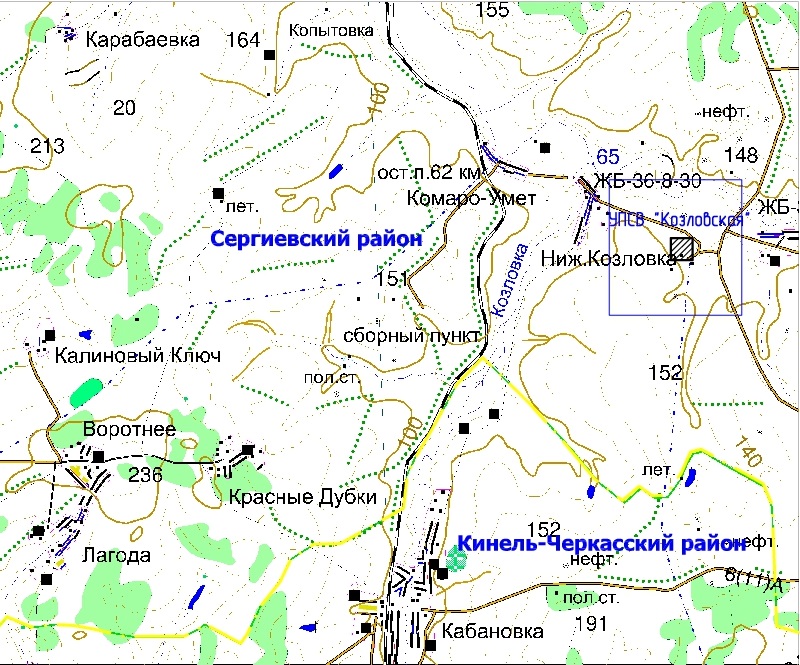                  Рисунок 2.1 – Обзорная схема района работ2.3. Перечень координат характерных точек границ зон планируемого размещения линейных объектовУстанавливаемая красная линия совпадает с границей зоны планируемого размещения линейных объектов, территорией, в отношении которой осуществляется подготовка проекта планировки.  Таблица 2.3.1 Перечень координат характерных точек границ зон планируемого размещения линейных объектов2.4. Перечень координат характерных точек границ зон планируемого размещения линейных объектов, подлежащих переносу (переустройству) из зон планируемого размещения линейных объектовЦелью работы является расчет площадей земельных участков, отводимых под строительство объекта 1207ПЭ «Блочно-модульная котельная (БМК) на  производственной площадке УПСВ  «Козловская» в границах сельского поселения Захаркино муниципального района Сергиевский Самарской области. В связи с чем, объекты, подлежащие переносу (переустройству) отсутствуют.2.5. Предельные параметры разрешенного строительства, реконструкции объектов капитального строительства, входящих в состав линейных объектов в границах зон их планируемого размещения Применительно к каждой территориальной зоне градостроительным регламентом в отношении земельных участков и объектов капитального строительства, расположенных в пределах соответствующей территориальной зоны, устанавливаются предельные (минимальные и (или) максимальные) размеры земельных участков и предельные параметры разрешенного строительства, реконструкции объектов капитального строительства, их сочетания.Предельные размеры земельных участков и предельные параметры разрешенного строительства, реконструкции объектов капитального строительства включают в себя:предельные (минимальные и (или) максимальные) размеры земельных участков, в том числе их площадь;минимальные отступы от границ земельных участков в целях определения мест допустимого размещения зданий, строений, сооружений, за пределами которых запрещено строительство зданий, строений, сооружений;предельное количество этажей или предельную высоту зданий, строений, сооружений;максимальный процент застройки в границах земельного участка, определяемый как отношение суммарной площади земельного участка, которая может быть застроена, ко всей площади земельного участка;в случае, если в градостроительном регламенте применительно к определенной территориальной зоне не устанавливаются предельные (минимальные и (или) максимальные) размеры земельных участков, в том числе их площадь, и (или) предусмотренные подпунктами 2 - 4 пункта 2 настоящей статьи Правил предельные параметры разрешенного строительства, реконструкции объектов капитального строительства, непосредственно в градостроительном регламенте применительно к этой территориальной зоне указывается, что такие предельные (минимальные и (или) максимальные) размеры земельных участков, предельные параметры разрешенного строительства, реконструкции объектов капитального строительства не подлежат установлению;Наряду с указанными в подпунктах 2 - 4 пункта 2 настоящей статьи предельными параметрами разрешенного строительства, реконструкции объектов капитального строительства в градостроительном регламенте могут быть установлены иные предельные параметры разрешенного строительства, реконструкции объектов капитального строительства;В пределах отдельных территориальных зон в соответствии с настоящими Правилами установлены подзоны с одинаковыми видами разрешенного использования земельных участков и объектов капитального строительства, но с различными предельными (минимальными и (или) максимальными) размерами земельных участков и предельными параметрами разрешенного строительства, реконструкции объектов капитального строительства, сочетаниями таких размеров и параметров.В виду того, что на территории сельского поселения Захаркино Сергиевского района линейный объект располагается в зоне СХ1, П1-3 предельные параметры разрешенного строительства, максимальный процент застройки, минимальные отступы от границ земельных участков в целях определения мест допустимого размещения объектов на такие объекты представлены в таблицах 2.5.1-2.5.2.Таблица 2.5.1 Предельные размеры земельных участков и предельные параметры разрешенного строительства, реконструкции объектов капитального строительства в производственных зонах, подзонах производственных зон и зонах инженерной и транспортной инфраструктурТаблица 2.5.2 Предельные размеры земельных участков и предельные параметры разрешенного строительства, реконструкции объектов капитального строительства в зонах сельскохозяйственного  использования»2.6. Информация о необходимости осуществления мероприятий по защите сохраняемых объектов капитального строительства (здание, строение, сооружение, объекты, строительство которых не завершено), существующих и строящихся на момент подготовки проекта планировки территории, а также объектов капитального строительства, планируемых к строительству в соответствии с ранее утвержденной документацией по планировке территории, от возможного негативного воздействия в связи с размещением линейных объектовПроектной документацией предусматривается оснащение существующего технологического оборудования (путевого подогревателя ПП-1,6) системой автоматизации и дополнительной запорной и отсечной арматурой, и размещение в операторной УПСВ АРМ оператра. Строительство зданий, строений, сооружений и наружных установок проектом не предусмотрено. Противопожарные расстояния в проекте не приводятся.Объект строительства 6879П «Техническое перевооружение УПСВ Козловская» (оснащение путевого подогревателя ПП-1,6 системой автоматизацией)» пересекает объект капитального строительства, планируемые к строительству в соответствии с ранее утвержденной документацией по планировке территории.Таблица 2.6.1 Ведомость пересечения границ зон планируемого размещения линейного объекта с объектом строительства 4806П "Напорный нефтепровод от ДНС «Казанская» до УПСВ «Козловская»"2.7. Информация о необходимости осуществления мероприятий по сохранению объектов культурного наследия от возможного негативного воздействия в связи с размещением линейных объектовК объектам культурного наследия относятся объекты недвижимого имущества со связанными с ними произведениями живописи, скульптуры, декоративно-прикладного искусства, объектами науки и техники и иными предметами материальной культуры, возникшие в результате исторических событий, представляющие собой ценность с точки зрения истории, археологии, архитектуры, градостроительства, искусства, науки и техники, эстетики, этнологии или антропологии, социальной культуры и являющиеся свидетельством эпох и цивилизаций, подлинными источниками информации о зарождении и развитии культуры.Отношения в области организации, охраны и использования, объектов историко-культурного наследия регулируются федеральным законом №73-ФЗ от 25.06.2002 г. «Об объектах культурного наследия (памятниках истории и культуры) народов Российской Федерации». В соответствии со статьей 36 п.4 Федерального закона от 25 июня 2002 г. № 73-ФЗ (ред. от 24.04.2020) «Об объектах культурного наследия (памятниках истории и культуры) народов Российской Федерации» в случае обнаружения в ходе проведения изыскательских, проектных, земляных, строительных, мелиоративных, хозяйственных работ, указанных в статье 30 настоящего Федерального закона работ по использованию лесов и иных работ объекта, обладающего признаками объекта культурного наследия, в том числе объекта археологического наследия, заказчик указанных работ, технический заказчик (застройщик) объекта капитального строительства, лицо, проводящее указанные работы, обязаны незамедлительно приостановить указанные работы и в течение трех дней со дня обнаружения такого объекта направить в региональный орган охраны объектов культурного наследия письменное заявление об обнаруженном объекте культурного наследия.Особо охраняемые природные территории (ООПТ) - участки земли, водной поверхности и воздушного пространства над ними, где располагаются природные комплексы и объекты, которые имеют особое природоохранное, научное, культурное, эстетическое, рекреационное и оздоровительное значение. Отношения в области организации, охраны и использования, особо охраняемых природных территорий регулируются федеральным законом от 14 марта 1995 г. № 33-ФЗ «Об особо охраняемых природных территориях».Для определения наличия ООПТ на исследуемой территории были изучены и проанализированы материалы:•	информационно-справочной системы ООПТ России (http://oopt.info);•	Министерства природных ресурсов и экологии Российской Федерации. Особо охраняемые природные территории Российской федерации (http://www.zapoved.ru);•	Министерства лесного хозяйства охраны окружающей среды и природопользования Самарской области (www.priroda.samregion.ru/environmental_protection/kadastr);•	Федеральная государственная информационная система территориального планирования (http://fgis.economy.gov.ru);•	Администрации Сергиевского района.Согласно «Перечня ООПТ федерального значения, находящихся в ведении Минприроды России» (утвержденного распоряжением Правительства РФ от 31.12.2008г. № 2055-р) на территории Самарской области расположены:•	Жигулевский государственный природный биосферный заповедник имени И.И. Спрыгина (более 90 км от участка работ);•	Национальный парк «Бузулукский бор» (более 80 км от участка работ);•	Национальный парк «Самарская Лука» (более 90 км от участка работ).Т.е. на участке изысканий и прилегающей территории в радиусе 3000 м отсутствуют ООПТ федерального значения.2.8. Информация о необходимости осуществления мероприятий по охране окружающей средыМероприятия по охране атмосферного воздухаПринятые в проектной документации технические решения направлены на максимальное использование поступающего сырья, снижение технологических потерь, экономию топливно-энергетических ресурсов. С целью максимального сокращения выбросов загрязняющих веществ, которые неизбежны при эксплуатации нефтепромыслового оборудования, в проектной документации предусмотрены следующие мероприятия:•	выбор материального исполнения труб в соответствии с коррозионными свойствами перекачиваемой продукции;•	покрытие гидроизоляцией усиленного типа сварных стыков выкидного и нефтегазосборного трубопроводов, деталей трубопроводов, дренажных трубопроводов;•	защита от атмосферной коррозии наружной поверхности надземных участков трубопровода и арматуры лакокрасочными материалами;•	использование минимально необходимого количества фланцевых соединений. Все трубопроводы выполнены на сварке, предусмотрен 100 % контроль сварных соединений неразрушающими методами контроля;•	автоматическое отключение электродвигателя глубинного насоса скважины при отклонениях давления в выкидном трубопроводе – выше и ниже допустимого значения;•	контроль давления в трубопроводе;•	автоматическое закрытие задвижек при понижении давления нефти в нефтепроводе;•	контроль уровня нефти в подземных дренажных емкостях.Мероприятия по охране и рациональному использованию земельных ресурсов и почвенного покроваДля уменьшения негативных воздействий строительно-монтажных работ на почвенно-растительный слой необходимо предусмотреть ряд мероприятий:•	организацию работ и передвижение машин и механизмов исключительно в пределах отведенных для строительства земель, с максимальным использованием для технологических проездов существующих дорог;•	запрет на складирование и хранение строительных материалов в непредусмотренных проектной документацией местах;•	сбор отходов производства и потребления в специальные контейнеры с дальнейшим вывозом в места хранения и утилизации;•	заправку автотранспорта в специально отведенных для этого местах с целью предотвращения загрязнения почвенного покрова ГСМ;•	техническое обслуживание машин и механизмов на специально отведенных площадках.С целью минимизации отрицательных воздействий на территорию при строительстве трубопроводов необходимо максимально использовать существующие подъездные дороги, складские площадки и др.Для обеспечения рационального использования и охраны почвенно-растительного слоя рекомендуется предусмотреть:•	последовательная рекультивация нарушенных земель по мере выполнения работ;•	защита почвы во время строительства от ветровой и водной эрозии путем трамбовки и планировки грунта при засыпке траншей;•	жесткий контроль над регламентом работ и недопущение аварийных ситуаций, быстрое устранение и ликвидация последствий (в случае невозможности предотвращения);•	на участках трассы нефтепровода вблизи водных объектов для предотвращения попадания в них углеводородного сырья (при возможных аварийных ситуациях) рекомендуется сооружение задерживающих валов из минерального грунта.С целью предотвращения развития эрозионных процессов на улучшаемых землях необходимо соблюдать следующие требования:•	обработка почвы проводится поперек склона;•	выбор оптимальных сроков и способов внесения органических и минеральных удобрений;•	отказ от использования удобрений по снегу и в весенний период до оттаивания почвы;•	дробное внесение удобрений в гранулированном виде;•	валкование зяби в сочетании с бороздованием;•	безотвальная система обработки почвы;•	почвозащитные севообороты;•	противоэрозионные способы посева и уборки;•	снегозадержание и регулирование снеготаяния.При проведении полевых работ необходимо соблюдать меры, исключающие загрязнение полей горюче-смазочными материалами.Мероприятия по рациональному использованию и охране вод и водных биоресурсов на пересекаемых линейным объектом реках и иных водных объектахМероприятия по охране и рациональному использованию водных ресурсов включают в себя комплекс мероприятий, направленных на сохранение качественного состояния подземных и поверхностных вод для использования в народном хозяйстве.Согласно Водному кодексу, в границах водоохранных зон допускается проектирование, размещение, строительство, реконструкция, ввод в эксплуатацию, эксплуатация хозяйственных и иных объектов при условии оборудования таких объектов сооружениями, обеспечивающими охрану объектов от загрязнения, засорения и истощения вод.Проектные решения предусматривают выполнение следующих мероприятий по охране и рациональному использованию водных ресурсов:•	 применение схемы организованного отвода производственно-дождевых сточных вод с приустьевых площадок скважин;•	исключение сброса производственно-дождевых и хозяйственно-бытовых сточных вод (в период строительства) в водоемы, на поверхность земли;•	антикоррозийная изоляция и гидроизоляция емкостного оборудования и трубопроводов;•	испытание оборудования и трубопроводов на прочность;•	контроль сварных соединений стальных трубопроводов;•	лабораторный контроль за качеством поверхностных и подземных вод»;•	камеры пуска и приема очистных устройств располагаются на площадках со щебеночным покрытием толщиной 150 мм, с откосами и утопленным бордюром.С целью охраны вод и водных ресурсов в период строительства проектом предусмотрены следующие мероприятия:•	расположение площадок стоянки, заправки спецтехники и автотранспорта, площадок складирования мусора и отходов, бытовых помещений вне водоохранных зон водных объектов; •	сбор хоз-бытовых стоков в накопительные емкости и их вывоз по договору, заключенному подрядной организацией на очистные сооружения;•	разборка временных сооружений, очистка стройплощадки, рекультивация  нарушенных земель после окончания строительства.Рыбоохранные мероприятияВ соответствии с Федеральным законом РФ от 10.01.2002 № 7-ФЗ «Об охране окружающей среды» при строительстве объектов и проведении гидромеханизированных работ на акватории, в пойме и прибрежной полосе рыбохозяйственных водоемов, на этапе планирования должны предусматриваться мероприятия, максимально предотвращающие неблагоприятное воздействие на водную экосистему. Они должны обеспечить сохранение нормальных условий обитания и воспроизводства ценных гидробионтов, включая рыб и их кормовую базу.Мероприятия по охране объектов растительного и животного мира, в том числе: мероприятия по сохранению среды обитания животных, путей их миграции, доступа в нерестилища рыбДля обеспечения рационального использования и охраны почвенно-растительного слоя проектной документацией предусмотрены следующие мероприятия:•	 размещение строительного оборудования в пределах земельного участка, отведенного под строительство;•	движение автотранспорта и строительной техники по существующим и проектируемым дорогам;  •	защита складированного слоя почвы от ветровой и водной эрозии путем посева многолетних трав;•	размещение сооружений на минимально необходимых площадях с соблюдением нормативов плотности застройки;•	установление поддонов под емкостями с химреагентами и ГСМ;•	последовательная рекультивация нарушенных земель по мере выполнения работ.При проведении строительных работ запрещается:•	заправка горючим топливных баков двигателей внутреннего сгорания при работе двигателя, использование машин с неисправной системой питания двигателя, а также курение или пользование открытым огнем вблизи машин, заправляемых горючим;•	бросать горящие спички, окурки и горячую золу из курительных трубок;•	оставлять промасленный или пропитанный бензином, керосином или иными горючими веществами обтирочный материал в не предусмотренных специально для этого местах;•	выжигание травы на лесных полянах, прогалинах, лугах и стерни на полях, непосредственно примыкающих к лесам, к защитным и озеленительным лесонасаждениям.Для охраны объектов животного мира проектом предусмотрены следующие мероприятия:•	ограждение производственных площадок металлическими ограждениями с целью исключения попадания животных на территорию;•	применение подземной прокладки трубопроводов, использование герметичной системы сбора, хранения и транспортировки добываемого сырья;•	оборудование линий электропередач птицезащитными устройствами в виде защитных кожухов из полимерных материалов с целью предотвращения риска гибели птиц от поражения электрическим током;•	хранение и применения химических реагентов, горюче-смазочных и других опасных для объектов животного мира и среды их обитания материалов с соблюдением мер, гарантирующих предотвращение заболеваний и гибели объектов животного мира, ухудшения среды их обитания;•	обеспечение контроля за сохранностью звукоизоляции двигателей строительной и транспортной техники, своевременная регулировка механизмов, устранение люфтов и других неисправностей для снижения уровня шума работающих машин;по окончании строительных работ уборка строительных конструкций, оборудования, засыпка траншей.Программа производственного экологического контроля (мониторинга) за характером изменения всех компонентов экосистемы при строительстве и эксплуатации линейного объекта, а также при авариях на его отдельных участкахОсновные требования к ведению экологического мониторинга окружающей среды на различных стадиях проекта, основные цели и задачи мониторинга изложены в следующих нормативно-правовых документах:•	Федеральный закон от 10.01.2002 г. №7-ФЗ «Об охране окружающей среды»;•	Федеральный закон от 04.05.1999 г. №96-ФЗ «Об охране атмосферного воздуха»;•	Федеральный закон от 03.06.2006 г. №74-ФЗ «Водный кодекс»;•	Федеральный закон от 25.10.2001 г. №136-Ф3 «Земельный кодекс»;•	СП 47.13330.2016 «Инженерные изыскания для строительства. Основные положения». Актуализированная редакция СНиП 11-02-96;•	СП 11-102-97 «Инженерные-экологические изыскания для строительства».Мониторинг окружающей среды должен осуществляться специализированными организациями и лабораториями, имеющими соответствующие лицензии и аккредитации.Проведение производственного экологического мониторинга предусматривается в три этапа:•	предстроительный мониторинг направлен на определение исходного, «фонового» состояния компонентов природной среды. Определение фоновых характеристик возможно при проведении инженерно-экологических изысканий;•	строительный мониторинг необходим для обеспечения контроля и оценки воздействия на природную среду на этапе проведения строительно-монтажных работ;•	мониторинг на этапе эксплуатации (производственный мониторинг) предусматривает создание постоянной наблюдательной сети, действующей в штатных и аварийных ситуациях.Экологический мониторинг должен включать систематический анализ состояния воздушной среды, поверхностных и подземных вод, геологической среды, почвы, животного и растительного мира, а также отслеживание их изменений под влиянием эксплуатации проектируемых сооружений.Систематический анализ результатов мониторинговых наблюдений должен быть направлен на обеспечение надлежащего контроля за уровнем антропогенной нагрузки и состоянием компонентов природной среды в периоды строительства, эксплуатации и ликвидации объекта, выработку оперативных организационно-технических решений и природоохранных мер по предотвращению необратимых изменений состояния компонентов окружающей природной среды и ликвидации возможных нарушений.Мониторинг состояния атмосферного воздухаВ период строительства будет производиться основное воздействие на атмосферный воздух, которое будет носить временный характер. К основным источникам загрязнения атмосферного воздуха в период проведения строительно-монтажных работ относятся строительное оборудование и строительная техника, автотранспорт, сварочное оборудование, покрасочные работы и т.д.Рекомендуется размещать наблюдательные посты на открытой, проветриваемой со всех сторон площадке с непылящим покрытием (асфальт или твердый грунт). При этом учитывается повторяемость направления ветра над рассматриваемой территорией.Периодичность наблюдений за состоянием атмосферного воздуха определяется на основании данных об исходном фоновом состоянии атмосферного воздуха по результатам инженерно-экологических изысканий, расчетов полей рассеивания загрязняющих веществ.Основным нормативным документов при отборе проб атмосферного воздуха является РД 52.04.186-89. Рекомендованный перечень контролируемых показателей качества атмосферного воздуха: азота диоксид, азота оксид, сера диоксид, сероводород, углерод оксид, бензол, ксилол, толуол, метилхлороформ, взвешенные вещества.Оценка степени загрязненности атмосферного воздуха должна производиться на основании сравнения данных физико-химического анализа проб со значениями фоновых показателей, полученных при проведении инженерно-экологических изысканий.Так как отсутствует загрязнение атмосферного воздуха в районе изысканий  и в связи с тем, что проектируемый объект герметичная система, на период нормальной эксплуатации дополнительные пункты контроля за состоянием атмосферного воздуха возможно не назначать.Плановый периодический контроль после завершения строительных работ, рекомендуется проводить согласно утвержденной программе производственного экологического мониторинга АО «Самаранефтегаз».Мониторинг состояния почвенного покроваОбъектами мониторинга являются почвенный покров на участке строительства, а также земли, нарушенные в процессе строительных и земляных работ.Контроль за состоянием почв ведется на эпизодических и режимных пунктах наблюдения службой по охране окружающей среды. Эпизодические пункты определяются по необходимости для уточнения конкретного источника загрязнения по сообщениям населения, а также по требованиям вышестоящих и контролирующих организаций. Частота наблюдений определяется в зависимости от поставленной задачи. Оценка качества почвенного покрова производиться на основании сравнения результатов исследований, с фоновыми концентрациями веществ полученных при проведении инженерно-экологических изысканий.Плановый периодический контроль после завершения строительных работ, рекомендуется проводить согласно утвержденной программе производственного экологического мониторинга АО «Самаранефтегаз». При штатной ситуации дополнительные пункты контроля возможно не назначать.Мониторинг ландшафтов включает в себя систему наблюдения и прогноз происходящих изменений компонентов функционирования геосистемы (рельеф, почвенный и растительный покров) и их геохимических характеристик. Любые изменения в геосистеме определяются методом сравнения ранее изученной геосистемы с геосистемой на существующее положение.Мониторинг состояния ландшафтаДанный мониторинг предусматривает изучение изменений ландшафта в процессе техногенного воздействия объектов и сооружений месторождений на окружающую природную среду, выявление и предупреждение эрозии почв, вызванных нарушением естественного состояния геологической среды.Изучение производится путем непосредственного наблюдения с привлечением специализированных организаций. В состав мониторинга ландшафта, как одна из основных его составляющих, входит геоботанический мониторинг и мониторинг за животным миром.С целью охраны обитающих здесь видов в период гнездования и вывода потомства на рассматриваемой территории необходимо ограничить перемещение техники и бесконтрольные проезды по территории.В целях охраны животных и особенно редких их видов в районе проектируемой деятельности целесообразно провести инвентаризацию животных, установить места их обитания и кормежки.Для обеспечения рационального использования и охраны почвенно-растительного слоя рекомендуется предусмотреть:•	последовательную рекультивацию нарушенных земель по мере выполнения работ;•	защиту почв во время строительства от ветровой и водной эрозии путем трамбовки и планировки грунта при засыпке траншей;•	жесткий контроль за регламентом работ и недопущение аварийных ситуаций, быстрое устранение и ликвидация последствий (в случае невозможности предотвращения);•	на участках трасс трубопроводов вблизи водных объектов для предотвращения попадания в них углеводородного сырья (при возможных аварийных ситуациях) рекомендуется сооружение задерживающих валов из минерального грунта.Мониторинг радиационной обстановки Радиоактивность может проявиться не в начальный период, а в последующие годы, что связано с накоплением радиоактивных материалов, выносимых нефтью из продуктивной толщи. Кроме того, источником радиационной опасности может оказаться окружающая среда в районе проведения работ (почва, вода, воздух). Таким образом, в связи с возможным появлением радиоактивности, необходимо организовать регулярный контроль радиационной обстановки (радиационный мониторинг) на технологических сооружениях.2.9. Информация о необходимости осуществления мероприятий по защите территории от чрезвычайных ситуаций природного и техногенного характера, в том числе по обеспечению пожарной безопасности и гражданской оборонеСведения об отнесении проектируемого объекта к категории по гражданской оборонеВ соответствии с положениями постановления Правительства Российской Федерации от 16.08.2016 г. № 804 «Об утверждении Правил отнесения организаций к категориям по гражданской обороне в зависимости от роли в экономике государства или влияния на безопасность населения», проектируемые сооружения входят в состав АО «Самаранефтегаз» отнесенного к I категории по гражданской обороне.Территория Сергиевского  района, на которой расположены проектируемые сооружения, не отнесена к группе по гражданской обороне.Сведения об удалении проектируемого объекта от городов, отнесенных к группам по гражданской обороне и объектов особой важности по гражданской оборонеРасстояние до г. Самара отнесенного к категории по ГО составляет 70,0 км.Сведения о границах зон возможных опасностей, в которых может оказаться проектируемый объект при ведении военных действий или вследствие этих действий, а также сведения о расположении проектируемого объекта относительно зоны световой маскировкиВ соответствии с приложением А СП 165.1325800.2014 проектируемые сооружения находятся в зоне возможных разрушений при воздействии обычных средств поражения.В соответствии с п. 3.15 ГОСТ Р 55201-2012 территория на которой располагаются проектируемые сооружения входит в зону светомаскировки. Сведения о продолжении функционирования проектируемого объекта в военное время или прекращении, или переносе деятельности объекта в другое место, а также о перепрофилировании проектируемого производства на выпуск иной продукцииПроектируемые сооружения продолжают свою деятельность в военное время и в другое место не перемещается. Перепрофилирование проектируемого производства на выпуск иной продукции не предусматривается. Сведения о численности наибольшей работающей смены проектируемого объекта в военное время, а также численности дежурного и линейного персонала проектируемого объекта, обеспечивающего жизнедеятельность городов, отнесенных к группам по гражданской обороне, и объектов особой важности в военное времяЧисленность персонала НРС в военное время не меняется и соответствует численности мирного времени. Проектируемые сооружения не относятся к числу производств и служб, обеспечивающих жизнедеятельность категорированных городов и объектов особой важности, которые продолжают работу в военное время. Сведения о соответствии степени огнестойкости проектируемых зданий (сооружений) требованиям, предъявляемым к зданиям (сооружениям) объектов, отнесенных к категориям по гражданской оборонеТребования к огнестойкости зданий и сооружений объектов, отнесенных к категориям по гражданской обороне, СП 165.1325800.2014 не предъявляет.Мероприятия по световой и другим видам маскировки проектируемого объектаВ КТП предусмотрено внутреннее и наружное (у входа в блок-бокс) освещение. На территории проектируемых сооружений постоянный обслуживающий персонал отсутствует, в связи с этим в КТП внутреннее и наружное освещение постоянно отключено. Включение освещения осуществляется только при периодическом обслуживании КТП и ремонтных работах.Световая маскировка в соответствии с СП 165.1325800.2014 предусматривается в двух режимах: частичного затемнения и ложного освещения. При введении режима частичного (полного) затемнения в момент нахождения обслуживающего персонала на площадке КТП осуществляются следующие мероприятия по светомаскировки:•	в режиме частичного затемнения освещенность в КТП снижается путем выключения рабочего освещения и включением ремонтного освещения. Для ремонтного освещения в КТП предусмотрена установка понижающего трансформатора 220/36 В;•	в режиме ложного освещения производится отключение наружного и внутреннего освещения КТП. Режим ложного освещения вводится по сигналу «Воздушная тревога» и отменяется по сигналу «Отбой воздушной тревоги». Переход с режима частичного затемнения на режим ложного освещения осуществляется не более чем за 3 мин.Проектные решения по повышению устойчивости работы источников водоснабжения и их защите от радиоактивных и отравляющих веществВ соответствии с п. 3.9 ВНТП 3-85 на проектируемых сооружениях производственное, противопожарное и хозяйственно-питьевое водоснабжение не требуется.Обоснование введения режимов радиационной защиты на территории проектируемого объекта, подвергшейся радиоактивному загрязнению (заражению)В соответствии с СП 165.1325800.2014, проектируемые сооружения находятся вне зоны возможного радиоактивного загрязнения, в связи с этим введение режимов радиационной защиты на территории проектируемых сооружений не предусматривается.Решения по обеспечению безаварийной остановки технологических процессов Остановка объекта, по сигналам ГО проводится диспетчером центра сбора и обработки информации ЦСОИ «Суходол» в соответствии с должностной инструкцией, путем отключения с АРМ оператора насосного электрооборудования с помощью соответствующих кнопок на щите контроля и управления, после чего оператор контролирует остановку насосного оборудованияПосле остановки скважинного оборудования, по указанию диспетчера ЦЭЭ, дежурным электриком осуществляется обесточивание КТП, в соответствии с ППР и должностной инструкцией. Порядок остановки КТП дежурным электриком следующий: •	снятие нагрузки с КТП, отключив автоматические выключатели всех отводящих линий в РУ-0,4 кВ (запрещается снятие нагрузки КТП отключением вводного рубильника ру-0,4 кВ);•	отключение выключателя нагрузки, с проверкой отключения всех трех фаз выключателя;•	проверка отсутствия напряжения на шинах ВН, отходящих к трансформатору от предохранителей отсека РУ-6кВ;•	включение заземляющего разъединителя;•	отключение разъединителя на концевой опоре;•	проверка отсутствия напряжения на верхних выводах выключателя нагрузки;•	включение заземляющих ножей разъединителя на концевой опоре ВЛ.Проведя все необходимые операции, дежурный электрик связывается с диспетчерами ЦЭЭ, ЦППД и докладывает о выполнении отключения. Мероприятия по повышению эффективности защиты производственных фондов проектируемого объекта при воздействии по ним современных средств пораженияПовышение эффективности защиты проектируемого объекта заключается в увеличении сопротивляемости зданий, сооружений и конструкций объекта к воздействию поражающих факторов современных средств поражения, а также в защите оборудования, в наличии средств связи и других средств, составляющих материальную основу производственного процесса.Повышение устойчивости объекта достигается путем заблаговременного проведения мероприятий, направленных на снижение возможных потерь и разрушений от поражающих факторов, создание условий для ликвидации последствий и осуществления в сжатые сроки работ по восстановлению объекта экономики. Мероприятия в этой области осуществляются заблаговременно в мирное время (период повседневной деятельности), в угрожаемый период, а также в условиях военного времени.Мероприятия по повышению эффективности защиты производственных фондов  проектируемого объекта при воздействии по ним современных средств поражения (в том числе от вторичных поражающих факторов) включают:•	принятие планировочных решений генерального плана с учетом санитарно-гигиенических и противопожарных требований, подхода и размещения инженерных сетей;•	размещение сооружений с учетом категории по взрывопожароопасности, с обеспечением необходимых по нормам разрывов;•	на ВЛ приняты железобетонные опоры;•	поддержание в постоянной готовности сил и средств пожаротушения.Мероприятия по приспособлению объектов коммунально-бытового назначения для санитарной обработки людей, обеззараживания одежды и специальной обработке техникиМероприятия по приспособлению объектов коммунально-бытового назначения для санитарной обработки людей, обеззараживания одежды и специальной обработке техники проектной документацией не предусматриваются.Мероприятия по мониторингу состояния радиационной и химической обстановки на территории проектируемого объектаВ соответствии с СП 165.1325800.2014 проектируемые сооружения находятся вне зон возможного радиоактивного загрязнения, возможного химического заражения, в связи с этим мероприятия по мониторингу состояния радиационной и химической обстановки на территории проектируемых сооружений не предусматриваются.Мероприятия по инженерной защите (укрытию) персонала в защитных сооружениях гражданской обороныНа территории проектируемых сооружений постоянного присутствия персонала не предусмотрено, в связи с этим строительство защитных сооружений для укрытия обслуживающего персонала проектной документацией не предусматривается.Решения по созданию и содержанию запасов материально-технических средств, продовольственных, медицинских и иных средств, обеспечению населения и персонала проектируемого объекта средствами индивидуальной защитыНакопление, хранение и использование имущества гражданской обороны осуществляется в соответствии с требованиями Постановления Правительства Российской Федерации «О накоплении, хранении и использовании в целях гражданской обороны запасов материально-технических, продовольственных, медицинских и иных средств» от 27.04.2000 г. № 379 и предусматривается Планом ГО АО «Самаранефтегаз». Номенклатура запасов материально-технических, медицинских и иных средств представлена в приложении Б.Мероприятия по обеспечению эвакуации персонала и материальных ценностей в безопасные районыВ соответствии с п. 2 «Правил эвакуации населения, материальных и культурных ценностей в безопасные районы», утвержденных постановлением Правительства Российской Федерации № 303 от 22.06.2004 г., мероприятия по обеспечению эвакуации персонала и материальных ценностей в безопасные районы проектной документацией не предусматриваются.Перечень мероприятий по предупреждению чрезвычайных ситуаций природного и техногенного характераМероприятия, направленные на уменьшение риска чрезвычайных ситуаций на проектируемом объектеРешения по исключению разгерметизации оборудования и предупреждению аварийных выбросов опасных веществВ целях исключения разгерметизации оборудования проектной документацией предусматривается:•	конструктивные решения, используемые при изготовлении КТП, и устанавливаемая в КТП аппаратура соответствуют действующим нормативным документам РФ (Правилам устройства электроустановок, Правилам технической эксплуатации электроустановок и другим обязательным документам);•	силовой трансформатор изготавливается согласно требованиям ГОСТ 11677-85 (для указанной номинальной мощности и типа трансформатора);•	трансформатор устанавливается на направляющих рамах, предусматриваются упоры для фиксации силового трансформатора в трансформаторном отсеке;•	все металлические части КТП имеют антикоррозийное покрытие;•	регулярное опробование работы всех масляных выключателей в межремонтный период путем их однократного дистанционного отключения и включения, а выключателей, находящихся в резерве – путем дистанционного включения и отключения;•	технологические системы, их отдельные элементы, оборудование оснащены необходимыми запорными устройствами, средствами регулирования и блокировками, обеспечивающими безопасную эксплуатацию, возможность проведения ремонтных работ и принятия, оперативных мер по предотвращению аварийных ситуаций или локализации аварий;•	превентивные мероприятия: периодический осмотр оборудования, выполнение требований инструкций, проверка заземления, плановые ремонты.В обычном состоянии утечки масла отсутствуют. Загрязняющих веществ в воздухе на площадке КТП от масляных трансформаторов в период эксплуатации не имеется.Решения, направленные на предупреждение развития аварии и локализацию выбросов (сбросов) опасных веществНа случай возникновения на проектируемом объекте аварийной ситуации и возможности ее дальнейшего развития в проектной документации предусматривается ряд мероприятий по исключению или ограничению и уменьшению масштабов развития аварии. В этих целях в проектной документации приняты следующие технические решения:•	размещение сооружений с учетом категории по взрывопожароопасности и обеспечением необходимых по нормам разрывов;•	расстояния между зданиями, сооружениями и наружными установками приняты в соответствии с требованиями противопожарных и технологических норм и правил;•	обеспечение требуемых расстояний от токоведущих частей и сооружений, а также проходов необходимой ширины в соответствии с требованиями действующих норм и правил;•	вокруг скважины устраивается оградительный вал высотой 1,00 м;•	электрооборудование, токоведущие части, изоляторы, крепления ограждения, несущие конструкции, изоляционные и другие расстояния выбраны и установлены таким образом, чтобы:	вызываемые нормальными условиями работы электроустановки усилия, нагрев, электрическая дуга или иные сопутствующие работе явления (искрение, выброс газов и т.п.) не могли причинить вред обслуживающему персоналу, а так же привести к повреждению оборудования и возникновению короткого замыкания или замыкания на землю;	при нарушении нормальных условий работы электроустановки была обеспечена необходимая локализация повреждений, обусловленных действием короткого замыкания;•	защита оборудования от статического электричества путем заземления;•	заземление и система уравнивания потенциалов внутри КТП;•	для защиты электрооборудования от грозовых перенапряжений на корпусе КТП устанавливаются ограничители перенапряжений;•	вводы кабелей в КТП должны производиться с утеплением и герметизацией вводных отверстий и креплением кабелей, рассчитанным на весь вес кабеля.Решения по обеспечению взрывопожаробезопасностиВ целях обеспечения взрывопожарной безопасности предусмотрен комплекс мероприятий, включающий в себя:•	размещение сооружений с учетом категории по взрывопожароопасности и обеспечением необходимых по нормам разрывов;•	оснащение оборудования необходимыми защитными устройствами, средствами регулирования и блокировками, обеспечивающими безопасную эксплуатацию, возможность проведения ремонтных работ и принятие оперативных мер по предотвращению аварийных ситуаций или локализации аварии;•	предусмотрено электрооборудование, соответствующее по исполнению классу зоны, группе и категории взрывоопасной смеси;•	шкаф КИПиА расположен на значительном удалении от взрывоопасных зон;•	отключение системы обогрева шкафа КИПиА при пожаре;•	при срабатывании автоматической пожарной сигнализации в КТП и при срабатывании ручного пожарного извещателя комплектная система пожарной сигнализации обеспечивает отключение электропотребителей КТП;•	для прокладки трасс КИПиА предусматриваются контрольные бронированные кабели пониженной горючести, не распространяющие горение, с низким дымо- и газовыделением;•	при прокладке кабелей КИПиА совместно с силовыми кабелями выдерживается расстояние между кабелями КИПиА и силовыми кабелями;•	содержание первичных средств пожаротушения в исправном состоянии и готовых к применению;•	разработка планов тушения пожара и инструкций по пожарной безопасности;•	отработка взаимодействия персонала предприятия и подразделений пожарной охраны при тушении пожара;•	обучение персонала безопасным приемам и методам работы на опасном производств, в том числе к действиям в случае возникновения пожара;•	территория объекта должна своевременно очищаться от горючих отходов, мусора, тары. Горючие отходы и мусор следует собирать на специально выделенных площадках в контейнеры или ящики, а затем вывозить.•	производство работ по эксплуатации и обслуживанию оборудования, расположенного на объекте, в строгом соответствии с инструкциями, определяющими основные положения по эксплуатации, инструкциями по технике безопасности, эксплуатации и ремонту оборудования, составленными с учетом местных условий для всех видов работ, утвержденными соответствующими службами.Ближайшим подразделением пожарной охраны к проектируемым сооружениям является ПЧ-175 ООО «РН-Пожарная безопасность». Тушение пожара до прибытия дежурного караула пожарной части осуществляется первичными средствами.Мероприятия по контролю радиационной, химической обстановки, обнаружения взрывоопасных концентраций, обнаружению предметов, снаряженных химически опасными, взрывоопасными и радиационными веществами, мониторингу стационарными автоматизированными системами состояния систем инженерно-технического обеспечения, строительных конструкций зданий (сооружений) проектируемого объекта, технологических процессов, соответствующих функциональному назначению зданий и сооружений, опасных природных процессов и явленийМероприятия по контролю радиационной, химической обстановки, обнаружения взрывоопасных концентрацийСтационарные системы контроля радиационной и химической обстановки проектной документацией не предусматриваются. Согласно ст. 15 Федерального закона № 3 «О радиационной безопасности населения» руководством строительства объекта обеспечивается проведение производственного контроля строительных материалов на соответствие требованиям радиационной безопасности.Сведения по мониторингу технологических процессов, соответствующих функциональному назначению зданий и сооруженийНастоящим проектом предусматривается подключение объектов автоматизации к действующей автоматизированной системе диспетчерского контроля и управления АО «Самаранефтегаз», центр сбора и обработки информации (ЦСОИ) «Суходол», построенной на базе SCADA «Телескоп+».С помощью данного КП осуществляется подключение объектов автоматизации к автоматизированной системе диспетчерского контроля и управления (АСДУ) АО «Самаранефтегаз» (центр сбора и обработки информации (ЦСОИ) «Суходол»), построенной на базе SCADA «Телескоп +».Технические средства автоматизации обеспечивают:•	телесигнализацию понижения температуры в шкафу КИПиА ниже нормы;•	телесигнализацию открытия двери в шкаф КИПиА;•	телесигнализацию отсутствия напряжения питания в шкафу КИПиА;•	телесигнализацию об аварии станции управления насосом скважины;•	телесигнализацию о пожаре в КТП;•	телесигнализацию о неисправности охранно – пожарной сигнализации;•	телесигнализацию открытия входной двери в КТП;•	учет электроэнергии в КТП;•	передачу данных от станции управления по интерфейсу RS-485 (в том числе: ток электродвигателя насоса, состояние ЭЦН (вкл. – откл.), сопротивление изоляции кабеля, ток по фазе А, В, С, напряжение по фазе А, В, С, мгновенная активная мощность, коэффициент мощности,  активная энергия, передача данных со счетчика электроэнергии установленного в СУ УЭЦН).Технические средства автоматизации подстанции трансформаторной комплектной обеспечивают автоматизацию в объеме, определяемом проектными решениями и требованиями МУК ЕТТ № П4-06 М-0087, версия 1.0. Передача информации от КТП (телесигнализация пожара; телесигнализация несанкционированного доступа, телесигнализация неисправности ОПС) осуществляется на терминальный контроллер. Контроллер осуществляет преобразование информации, поступающей от КТП и передачу обработанной информации в ЦСОИ «Суходол» посредством встроенного GPRS/GSM модема. Канал передачи данных предусмотрен маркой СС. Технические средства автоматизации станции управления обеспечивают автоматизацию в объеме, определяемом проектными решениями и требованиями МУК ЕТТ № П1-01.05 М-0005, версия 6.0, в том числе сигнал аварии.Сведения по мониторингу опасных природных процессов и явленийПредупреждение о возможных ЧС природного характера (сильные морозы, сильные снегопады, сильные осадки, грозы) предусматривается получать по системе оповещения диспетчером ЦИТУ АО «Самаранефтегаз» от соответствующих территориальных управлений, проводящих мониторинг опасных природных процессов. Мероприятия по защите проектируемого объекта и персонала от ЧС техногенного характера, вызванных авариями на рядом расположенных объектах производственного назначения и линейных объектахЗащита проектируемого объекта и персонала от чрезвычайных ситуаций техногенного характера, вызванных авариями на рядом расположенных объектах, представляет собой комплекс мероприятий, осуществляемых в целях исключения или максимального ослабления поражения персонала проектируемых объектов, сохранения их работоспособности. Комплекс мероприятий включает:•	применение негорючих материалов в качестве теплоизоляции;•	пожаротушение передвижными и первичными средствами;•	использование индивидуальных средств защиты;•	обучение персонала порядку и правилам поведения в условиях возникновения аварий;•	прогнозирование зон возможного поражения;•	эвакуация персонала из зоны поражения;•	предупреждение (оповещение) об аварии на рядом расположенных объектах.Мероприятия по инженерной защите проектируемого объекта от чрезвычайных ситуаций природного характера, вызванных опасными природными процессами и явлениямиМероприятия по инженерной защите территории объекта, зданий, сооружений и оборудования от опасных геологических процессов и природных явлений приведены в таблице 2.9.1.Таблица 2.9.1 Решения по созданию на проектируемом объекте запасов материальных средств, предназначенных для ликвидации ЧС и их последствийДля ликвидации ЧС, возникающих в результате возможных аварий на проектируемых сооружениях, предусмотрены резервы материальных средств согласно постановлению Правительства РФ от 10 ноября 1996 г. № 1340 «О порядке создания и использования резервов материальных ресурсов для ликвидации чрезвычайных ситуаций природного и техногенного характера».АО «Самаранефтегаз» располагает всеми необходимыми резервами материальных ресурсов для ликвидации возможных ЧС природного и техногенного характера. Приказ о создании финансовых и материальных ресурсов, номенклатура пополняемого материально-технического резерва приведены в приложении В. Указанный резерв материальных средств является достаточным и обеспечивает возможность ликвидации аварийных ситуаций на проектируемом объекте.Для ликвидации (локализации) аварий и их последствий в случаях ЧС привлекаются технические средства и силы цеха ликвидации аварий и их последствий аварийно-спасательного формирования (ЦЛАП-АСФ) АО «Самаранефтегаз», также при необходимости привлекаются технические средства и силы специализированных организаций, с которыми заключены следующие договора:•	договор с Федеральным государственным учреждением Аварийно-спасательным формированием «Северо-Восточная противофонтанная военизированная часть» (ФГУ АСФ «СВПФВЧ») на выполнение комплекса услуг по противофонтанному и газоспасательному обслуживанию объектов нефтедобычи: профилактическая работа по обеспечению противофонтанной и газовой безопасности на объектах нефтегазодобычи, работы по ликвидации открытых нефтяных и газовых фонтанов, проведение аварийно-технических работ в газовзрывоопасной среде, требующие применения средств индивидуальной защиты и специального оборудования; •	договор с ООО «РН-Пожарная безопасность» на пожарно-профилактическое обслуживание объектов, оперативное реагирование на возникающие пожары, проведение действий по их тушению имеющимися силами и средствами. Решение о привлечении специализированных служб и формирований принимается КЧС АО «Самаранефтегаз», исходя из условий оперативной обстановки и масштабов аварии. Предусмотренные проектной документацией технические решения по системам оповещения о чрезвычайных ситуациях (включая локальные системы оповещения в районах размещения потенциально опасных объектов)Основными задачами системы оповещения являются:•	доведения сообщений об аварии до руководства, обслуживающего персонала и личного состава аварийных формирований и проведение их сбора для решения вопросов по ее ликвидации; •	принятие первоочередных мер в аварийной ситуации по спасению персонала, безаварийной остановке производства и локализации аварии. Средствами получения информации об аварии на проектируемом объекте являются: •	сигналы системы автоматики; •	сообщение от первого обнаружившего (очевидца, пострадавшего, анонимного источника) аварийную ситуацию. Обслуживающий персонал обеспечен сотовой связью, c использованием которой обеспечивается связь во время выездов на объект проектирования. Организация сотовой связи обеспечивается существующей сетью оператора GSM/GPRS-связи ПАО «Мегафон». В случае возникновения ЧС на проектируемом объекте порядок оповещения предусматривается по следующей схеме:•	первый обнаруживший (очевидец, пострадавший, анонимный источник) аварийную ситуацию по средствам сотовой связи, речевого сообщения информирует дежурного оператора ДНС «Южно-Орловская»;•	оператор, получив сигнал о ЧС, немедленно оповещает:	по средствам телефонной связи, радиосвязи, сотовой связи начальника, мастера ДНС;	по средствам сотовой связи персонал, находящийся на территории месторождения;	по средствам телефонной связи диспетчера ПЧ-175 ООО «РН-Пожарная безопасность» (при необходимости), дежурного скорой медицинской помощи (при необходимости);	по средствам телефонной связи диспетчера ЦППД, ЦЭЭ, ЦДНГ; •	диспетчер ЦППД, ЦЭЭ получив сигнал о ЧС, немедленно оповещает по средствам телефонной связи начальника ЦППД, ЦЭЭ, ЦДНГ, диспетчера РИТС СГМ, диспетчера ПЧ-175 ООО «РН-Пожарная безопасность» (при необходимости), дежурного скорой медицинской помощи (при необходимости);•	диспетчер РИТС СГМ, получив сигнал о ЧС, немедленно оповещает по средствам телефонной связи начальника смены ЦИТУ АО «Самаранефтегаз» •	начальник смены ЦИТУ, получив сигнал о ЧС, немедленно оповещает по средствам телефонной связи начальника ЦИТУ;•	диспетчер ДДС по указанию начальника смены ЦИТУ по средствам телефонной связи оповещает диспетчера цеха по ликвидации аварий и их последствий - аварийно-спасательное формирование (ЦЛАП-АСФ), диспетчера ФГУ АСФ Северо-восточная противофонтанная военизированная часть (СВПФВЧ);•	диспетчер ДДС по указанию руководителя (заместителя) АО «Самаранефтегаз» по средствам телефонной связи информирует диспетчера ЕДДС муниципального района Сергиевский.При получении сигнала об аварийной ситуации от систем автоматики, средств контроля и управления диспетчер АСДУ ЦСОИ «Суходол» немедленно оповещает по средствам телефонной связи оператора ДНС «Южно-Орловская», диспетчера ПЧ-175 ООО «РН-Пожарная безопасность», диспетчера ЦППД, ЦЭЭ, ЦДНГ, диспетчера РИТС СГМ. Далее порядок оповещения такой же, что и вышеописанный.Оповещение местных и территориальных органов власти, оперативных служб, руководства АО «Самаранефтегаз» и т.д. осуществляется с использованием средств телефонной связи.Информация о ЧС доводится со следующими временными характеристиками:•	экстренное уведомление и оповещение о прогнозе и факте ЧС регионального и местного масштаба – незамедлительно вне зависимости от времени суток;•	срочная информация о развитии обстановки при ЧС и о ходе работ по их ликвидации – не позднее двух часов с момента уведомления о событии, последующие сообщения с периодичностью не более четырех часов;•	обобщенная информация о событиях за сутки при ведении работ по ликвидации ЧС – к 16 часам каждых суток.Мероприятия по обеспечению противоаварийной устойчивости пунктов и систем управления производственным процессом, обеспечению гарантированной устойчивости радиосвязи и проводной связи при ЧС и их ликвидацииСтроительство пунктов управления производственным процессом проектной документацией не предусматривается. Централизованный контроль за работой проектируемых сооружений предусматривается осуществлять из диспетчерского пункта ЦСОИ «Суходол». Диспетчерский пункт, в котором расположен пульт управления, расположен вне зоны действия поражающих факторов при авариях на проектируемых сооружениях. Мероприятия по обеспечению эвакуации населения (персонала проектируемого объекта) при чрезвычайных ситуациях природного и техногенного характера, мероприятия по обеспечению беспрепятственного ввода и передвижения на территории проектируемого объекта аварийно-спасательных сил для ликвидации чрезвычайных ситуацийЭвакуация персонала при ЧС производится на безопасное расстояние в любом направлении, в зависимости от места возникновения аварии с учетом метеоусловий, включая направление, скорость ветра и прогноз их возможного изменения. Проектируемые сооружения находятся на открытой местности, что позволяет беспрепятственно осуществить экстренный выход персонала за пределы зон воздействия поражающих факторов. Беспрепятственная эвакуация персонала с территории проектируемых сооружений обеспечивается объемно-планировочными решениями, а также наличием существующих и проектируемых подъездных дорог. Существующие и проектируемые подъездные дороги позволяют провести своевременную эвакуацию персонала при необходимости за пределы зоны чрезвычайной ситуации.Беспрепятственный ввод и передвижение на территории проектируемых сооружений аварийно-спасательных сил обеспечивается автодорогами, подъездными путями и проездами к проектируемым сооружениям. Существующая дорожная сеть в районе проектируемых сооружений обеспечивает проезд транспортных средств. При тяжелых дорожных условиях, для обеспечения ввода аварийно-спасательных сил, используется техника высокой проходимости. Планировочные отметки проезда приняты в соответствии с отметками существующих автодорог.Главный инженер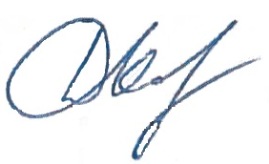 Д.В. КашаевГлавный инженер проекта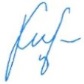 А.В. Кошелев№ п/пНаименованиеЛистОсновная часть проекта планировки территорииОсновная часть проекта планировки территорииОсновная часть проекта планировки территорииРаздел 1 «Проект планировки территории. Графическая часть»31.1Чертеж красных линий. Чертеж  границ зон планируемого размещения линейных объектов.Исходно-разрешительная документация4Раздел 2 «Положение о размещении линейных объектов»52.1.Наименование, основные характеристики и назначение планируемых для размещения линейных объектов62.2.Перечень субъектов Российской Федерации, перечень муниципальных районов, городских округов в составе субъектов Российской Федерации, перечень поселений, населенных пунктов, внутригородских территорий городов федерального значения, на территориях которых устанавливаются зоны планируемого размещения линейных объектов72.3.Перечень координат характерных точек границ зон планируемого размещения линейных объектов82.4.Перечень координат характерных точек границ зон планируемого размещения линейных объектов, подлежащих переносу (переустройству) из зон планируемого размещения линейных объектов132.5.Предельные параметры разрешенного строительства, реконструкции объектов капитального строительства, входящих в состав линейных объектов в границах зон их планируемого размещения 142.6.Информация о необходимости осуществления мероприятий по защите сохраняемых объектов капитального строительства (здание, строение, сооружение, объекты, строительство которых не завершено), существующих и строящихся на момент подготовки проекта планировки территории, а также объектов капитального строительства, планируемых к строительству в соответствии с ранее утвержденной документацией по планировке территории, от возможного негативного воздействия в связи с размещением линейных объектов182.7.Информация о необходимости осуществления мероприятий по сохранению объектов культурного наследия от возможного негативного воздействия в связи с размещением линейных объектов202.8.Информация о необходимости осуществления мероприятий по охране окружающей среды212.9.Информация о необходимости осуществления мероприятий по защите территории от чрезвычайных ситуаций природного и техногенного характера, в том числе по обеспечению пожарной безопасности и гражданской обороне29№ точки № точки (сквозной)Дирекционный уголРасстояние, мXY11200°28'29"19,812257465,90446508,8822113°44'28"15,252257447,34446501,953322°19'43"1,212257441,20446515,9144108°42'1"6,142257442,32446516,3755202°46'13"1,762257440,35446522,1966113°36'59"2,522257438,73446521,5177202°47'23"133,262257437,72446523,8288294°34'2"0,382257314,86446472,2099203°35'34"8,972257315,02446471,851010293°27'54"3,392257306,80446468,261111203°39'38"15,82257308,15446465,151212293°38'5"25,192257293,68446458,811313203°38'19"7,012257303,78446435,731414113°35'24"52257297,36446432,92151523°23'7"2,022257295,36446437,501616113°39'20"25,22257297,21446438,30171723°40'30"15,792257287,10446461,381818113°31'56"3,382257301,56446467,72191923°35'34"8,972257300,21446470,822020113°38'29"16,482257308,43446474,412121203°39'1"76,952257301,82446489,512222293°54'46"46,772257231,33446458,64232323°3'41"7,682257250,29446415,882424294°39'51"18,742257257,36446418,89252524°30'40"2,122257265,18446401,862626294°41'44"10,562257267,11446402,742727204°52'11"2,122257271,52446393,152828294°42'39"1,242257269,60446392,26292924°44'3"1,962257270,12446391,133030294°43'9"52257271,90446391,953131204°43'24"6,962257273,99446387,413232114°41'39"30,692257267,67446384,503333203°13'33"2,762257254,85446412,383434293°55'13"27,622257252,31446411,293535198°8'47"5,652257263,51446386,043636292°23'50"34,462257258,14446384,283737200°31'33"8,842257271,27446352,423838289°4'57"28,542257262,99446349,323939199°29'26"57,162257272,32446322,354040284°47'57"4,192257218,44446303,284141213°53'20"10,382257219,51446299,234242177°35'23"48,742257210,89446293,444343253°39'7"1,562257162,19446295,494444268°11'53"69,962257161,75446293,994545177°31'13"210,562257159,55446224,064646239°39'1"81,442256949,19446233,174747150°5'8"7,962256908,04446162,89484859°59'57"52256901,14446166,864949329°45'26"32256903,64446171,19505059°41'19"79,532256906,23446169,685151357°30'54"208,512256946,37446238,34525288°10'19"65,512257154,68446229,30535373°45'31"6,112257156,77446294,785454357°35'3"48,872257158,48446300,655555356°19'18"1,42257207,31446298,59565629°49'5"5,832257208,71446298,505757104°49'58"5,232257213,77446301,40585819°29'27"56,792257212,43446306,465959109°3'56"28,442257265,97446325,41606020°31'57"8,552257256,68446352,296161112°25'37"34,72257264,69446355,29626218°2'28"5,522257251,45446387,376363113°54'17"22,162257256,70446389,086464203°24'17"2,192257247,72446409,346565295°30'25"1,72257245,71446408,476666237°8'12"30,372257246,44446406,946767160°32'29"5,132257229,96446381,43686857°9'21"7,892257225,12446383,146969151°29'53"11,382257229,40446389,77707037°37'34"5,452257219,40446395,207171331°30'16"9,562257223,72446398,53727257°11'28"15,872257232,12446393,977373115°25'43"48,932257240,72446407,317474201°47'26"68,722257219,71446451,507575115°8'47"6,142257155,90446425,997676204°29'12"9,992257153,29446431,557777293°51'54"37,032257144,20446427,41787823°10'31"16,192257159,18446393,557979276°57'11"2,072257174,06446399,928080237°11'19"1,812257174,31446397,878181246°59'1"2,892257173,33446396,358282203°10'47"11,972257172,20446393,698383293°51'42"19,062257161,20446388,988484358°37'17"18,712257168,91446371,558585227°16'42"2,672257187,61446371,108686237°15'53"1,172257185,80446369,148787242°17'21"2,242257185,17446368,168888178°34'35"18,522257184,13446366,188989113°51'56"64,192257165,62446366,649090204°27'39"14,012257139,65446425,349191292°33'8"52,852257126,90446419,549292201°47'24"9,292257147,17446370,739393114°3'31"30,882257138,54446367,28949421°48'5"5,122257125,95446395,489595112°34'8"26,762257130,70446397,38969624°26'30"39,952257120,43446422,099797112°50'1"12,162257156,80446438,629898204°5'18"6,932257152,08446449,839999152°25'13"16,422257145,75446447,00100100112°47'5"18,182257131,20446454,6010110122°26'34"0,52257124,16446471,3610210224°42'45"28,082257124,62446471,55103103114°27'17"44,572257150,13446483,2910410422°49'6"542257131,68446523,86105105292°0'41"0,512257181,45446544,80106106299°13'32"6,842257181,64446544,3310710722°26'34"0,52257184,98446538,36108108292°56'14"4,032257185,44446538,5510910922°46'6"36,22257187,01446534,84110110112°29'56"6,562257220,39446548,8511111122°2'36"1,762257217,88446554,91112112111°31'44"1,172257219,51446555,57113113202°13'19"1,772257219,08446556,66114114112°33'43"5,322257217,44446555,9911511523°52'37"5,442257215,40446560,90116116114°6'27"5,212257220,37446563,1011711722°31'36"4,252257218,24446567,86118118292°53'7"9,132257222,17446569,49119119201°43'56"4,622257225,72446561,08120120292°14'27"2,912257221,43446559,37121121202°50'1"2,062257222,53446556,68122122292°46'2"6,282257220,63446555,8812312322°50'1"2,062257223,06446550,09124124288°26'6"0,092257224,96446550,8912512522°58'22"22257224,99446550,80126126293°50'6"3,192257226,83446551,5812712732°25'39"5,042257228,12446548,66128128298°30'18"6,082257232,37446551,3612912927°52'29"23,682257235,27446546,02130130113°40'18"212257256,20446557,0913113129°8'32"22,882257247,77446576,32132132114°56'9"2,992257267,75446587,4613313323°11'1"52257266,49446590,17134134294°41'38"2,472257271,09446592,1413513529°9'20"7,722257272,12446589,90136136110°32'56"18,772257278,86446593,66137137117°28'53"23,492257272,27446611,24138138204°48'42"8,772257261,43446632,08139139164°48'12"15,452257253,47446628,40140140163°35'2"4,852257238,56446632,4514114121°24'11"4,272257233,91446633,82142142111°16'13"32257237,89446635,38143143343°44'23"3,252257236,80446638,18144144344°45'22"13,582257239,92446637,2714514524°41'52"6,732257253,02446633,7014614674°3'17"0,362257259,13446636,5114714724°21'15"4,752257259,23446636,86148148297°27'50"28,82257263,56446638,82149149290°34'34"23,362257276,84446613,27150150209°10'5"35,352257285,05446591,40151151293°22'51"16,12257254,18446574,1715215227°50'47"56,22257260,57446559,39153153297°53'14"6,012257310,26446585,64154154208°22'53"41,912257313,07446580,33155155293°40'5"35,752257276,20446560,4115615623°38'51"7,212257290,55446527,67157157113°40'31"19,252257297,15446530,5615815823°51'26"6,632257289,42446548,19159159293°39'5"2,992257295,48446550,87160160203°56'47"3,622257296,68446548,13161161293°45'56"6,52257293,37446546,6616216223°46'15"3,942257295,99446540,71163163293°29'55"12257299,60446542,30164164203°50'42"3,962257300,00446541,38165165293°34'29"1,82257296,38446539,7816616623°42'28"2,512257297,10446538,13167167293°47'27"1,022257299,40446539,14168168202°59'19"2,512257299,81446538,21169169293°49'24"7,952257297,50446537,2317017022°26'57"1,812257300,71446529,96171171293°54'15"2,992257302,38446530,65172172203°40'3"12,032257303,59446527,92173173293°34'10"7,12257292,57446523,0917417423°43'2"2,612257295,41446516,58175175293°38'1"7,612257297,80446517,63176176203°30'58"2,612257300,85446510,66177177293°39'44"35,852257298,46446509,6217817822°47'30"92,082257312,85446476,78179179112°48'53"11,762257397,74446512,4518018020°21'18"52257393,18446523,29181181292°50'1"11,542257397,87446525,0318218222°47'25"37,232257402,35446514,39183183112°41'35"12,052257436,67446528,8118418422°47'25"14,742257432,02446539,93185185291°57'1"52257445,61446545,64186186202°49'30"9,672257447,48446541,00187187292°38'57"12,052257438,57446537,25188188202°34'27"0,962257443,21446526,13189189293°47'9"19,092257442,32446525,7619019020°27'14"15,082257450,02446508,29191191290°30'8"52257464,15446513,561921200°28'29"19,812257465,90446508,881192202°36'10"25,632257224,64446466,432193112°52'12"6,872257200,98446456,583194203°43'42"0,992257198,31446462,914195292°45'41"6,542257197,40446462,515196202°46'16"9,332257199,93446456,486197112°50'16"13,352257191,33446452,87719824°16'46"2,022257186,15446465,178199292°43'47"3,212257187,99446466,00920024°0'5"152257189,23446463,041020125°40'41"15,022257202,93446469,1411202110°26'24"2,892257216,47446475,651220323°56'47"3,622257215,46446478,3613204293°39'23"14,632257218,77446479,8314192202°36'10"25,632257224,64446466,431205203°39'27"74,942257299,81446494,092206113°42'0"19,512257231,17446464,02320724°15'59"25,652257223,33446481,884208112°48'43"47,282257246,71446492,42520923°39'13"48,62257228,38446536,006210293°39'47"67,052257272,90446555,507205203°39'27"74,942257299,81446494,091211202°49'28"27,352257186,72446450,932212112°49'37"12,552257161,51446440,32321324°15'6"27,362257156,64446451,894214292°48'23"13,232257181,59446463,135211202°49'28"27,352257186,72446450,93Площадь: 17 487 кв. м.Площадь: 17 487 кв. м.Площадь: 17 487 кв. м.Площадь: 17 487 кв. м.Площадь: 17 487 кв. м.Площадь: 17 487 кв. м.№ п/пНаименование параметраЗначение предельных размеров земельных участков и предельных параметров разрешенного строительства, реконструкции объектов капитального строительства в территориальных зонахП1П1-0П1-3П2ИТПредельные (минимальные и (или) максимальные) размеры земельных участков, в том числе их площадьПредельные (минимальные и (или) максимальные) размеры земельных участков, в том числе их площадьПредельные (минимальные и (или) максимальные) размеры земельных участков, в том числе их площадьПредельные (минимальные и (или) максимальные) размеры земельных участков, в том числе их площадьПредельные (минимальные и (или) максимальные) размеры земельных участков, в том числе их площадьПредельные (минимальные и (или) максимальные) размеры земельных участков, в том числе их площадьПредельные (минимальные и (или) максимальные) размеры земельных участков, в том числе их площадьМинимальная площадь земельного участка, кв.м1001001001001010Максимальная площадь земельного участка, кв.м------Предельное количество этажей или предельная высота зданий, строений, сооруженийПредельное количество этажей или предельная высота зданий, строений, сооруженийПредельное количество этажей или предельная высота зданий, строений, сооруженийПредельное количество этажей или предельная высота зданий, строений, сооруженийПредельное количество этажей или предельная высота зданий, строений, сооруженийПредельное количество этажей или предельная высота зданий, строений, сооруженийПредельное количество этажей или предельная высота зданий, строений, сооруженийПредельная высота зданий, строений, сооружений, м303030202525Минимальные отступы от границ земельных участков в целях определения мест допустимого размещения зданий, строений, сооружений, за пределами которых запрещено строительство зданий, строений, сооруженийМинимальные отступы от границ земельных участков в целях определения мест допустимого размещения зданий, строений, сооружений, за пределами которых запрещено строительство зданий, строений, сооруженийМинимальные отступы от границ земельных участков в целях определения мест допустимого размещения зданий, строений, сооружений, за пределами которых запрещено строительство зданий, строений, сооруженийМинимальные отступы от границ земельных участков в целях определения мест допустимого размещения зданий, строений, сооружений, за пределами которых запрещено строительство зданий, строений, сооруженийМинимальные отступы от границ земельных участков в целях определения мест допустимого размещения зданий, строений, сооружений, за пределами которых запрещено строительство зданий, строений, сооруженийМинимальные отступы от границ земельных участков в целях определения мест допустимого размещения зданий, строений, сооружений, за пределами которых запрещено строительство зданий, строений, сооруженийМинимальные отступы от границ земельных участков в целях определения мест допустимого размещения зданий, строений, сооружений, за пределами которых запрещено строительство зданий, строений, сооруженийМинимальный отступ от границ земельных участков до зданий, строений, сооружений, м111100Максимальный процент застройки  в границах земельного участка, определяемый как отношение суммарной площади земельного участка, которая может быть застроена, ко всей площади земельного участкаМаксимальный процент застройки  в границах земельного участка, определяемый как отношение суммарной площади земельного участка, которая может быть застроена, ко всей площади земельного участкаМаксимальный процент застройки  в границах земельного участка, определяемый как отношение суммарной площади земельного участка, которая может быть застроена, ко всей площади земельного участкаМаксимальный процент застройки  в границах земельного участка, определяемый как отношение суммарной площади земельного участка, которая может быть застроена, ко всей площади земельного участкаМаксимальный процент застройки  в границах земельного участка, определяемый как отношение суммарной площади земельного участка, которая может быть застроена, ко всей площади земельного участкаМаксимальный процент застройки  в границах земельного участка, определяемый как отношение суммарной площади земельного участка, которая может быть застроена, ко всей площади земельного участкаМаксимальный процент застройки  в границах земельного участка, определяемый как отношение суммарной площади земельного участка, которая может быть застроена, ко всей площади земельного участкаМаксимальный процент застройки в границах земельного участка при размещении производственных объектов, %808080---Максимальный процент застройки в границах земельного участка при размещении коммунально-складских объектов, %606060606060Максимальный процент застройки в границах земельного участка при размещении иных объектов, за исключением случаев, указанных в пунктах настоящей таблицы %------Иные показателиИные показателиИные показателиИные показателиИные показателиИные показателиИные показателиМаксимальный размер санитарно-защитной зоны, м00300000Максимальная высота капитальных ограждений земельных участков, м222222Максимальная площадь объектов капитального строительства, предназначенных для оказания гражданам медицинской помощи в стационарах (больницы, родильные дома, научно-медицинские учреждения и прочие объекты, обеспечивающие оказание услуги по лечению в стационаре), за исключением станций скорой помощи000---№ п/пНаименование параметраЗначение предельных размеров земельных участков и предельных параметров разрешенного строительства, реконструкции объектов капитального строительства в территориальных зонахЗначение предельных размеров земельных участков и предельных параметров разрешенного строительства, реконструкции объектов капитального строительства в территориальных зонахЗначение предельных размеров земельных участков и предельных параметров разрешенного строительства, реконструкции объектов капитального строительства в территориальных зонахЗначение предельных размеров земельных участков и предельных параметров разрешенного строительства, реконструкции объектов капитального строительства в территориальных зонахЗначение предельных размеров земельных участков и предельных параметров разрешенного строительства, реконструкции объектов капитального строительства в территориальных зонахЗначение предельных размеров земельных участков и предельных параметров разрешенного строительства, реконструкции объектов капитального строительства в территориальных зонахСх1Сх2Сх2-0Сх2-3Сх2-4Сх2-5Предельные (минимальные и (или) максимальные) размеры земельных участков, в том числе их площадьПредельные (минимальные и (или) максимальные) размеры земельных участков, в том числе их площадьПредельные (минимальные и (или) максимальные) размеры земельных участков, в том числе их площадьПредельные (минимальные и (или) максимальные) размеры земельных участков, в том числе их площадьПредельные (минимальные и (или) максимальные) размеры земельных участков, в том числе их площадьПредельные (минимальные и (или) максимальные) размеры земельных участков, в том числе их площадьПредельные (минимальные и (или) максимальные) размеры земельных участков, в том числе их площадьМинимальная площадь земельного участка, кв.м100010001000100010001000Максимальная площадь земельного участка, кв.м------Предельное количество этажей или предельная высота зданий, строений, сооруженийПредельное количество этажей или предельная высота зданий, строений, сооруженийПредельное количество этажей или предельная высота зданий, строений, сооруженийПредельное количество этажей или предельная высота зданий, строений, сооруженийПредельное количество этажей или предельная высота зданий, строений, сооруженийПредельное количество этажей или предельная высота зданий, строений, сооруженийПредельное количество этажей или предельная высота зданий, строений, сооруженийПредельная высота зданий, строений, сооружений, м02020202020Минимальные отступы от границ земельных участков в целях определения мест допустимого размещения зданий, строений, сооружений, за пределами которых запрещено строительство зданий, строений, сооруженийМинимальные отступы от границ земельных участков в целях определения мест допустимого размещения зданий, строений, сооружений, за пределами которых запрещено строительство зданий, строений, сооруженийМинимальные отступы от границ земельных участков в целях определения мест допустимого размещения зданий, строений, сооружений, за пределами которых запрещено строительство зданий, строений, сооруженийМинимальные отступы от границ земельных участков в целях определения мест допустимого размещения зданий, строений, сооружений, за пределами которых запрещено строительство зданий, строений, сооруженийМинимальные отступы от границ земельных участков в целях определения мест допустимого размещения зданий, строений, сооружений, за пределами которых запрещено строительство зданий, строений, сооруженийМинимальные отступы от границ земельных участков в целях определения мест допустимого размещения зданий, строений, сооружений, за пределами которых запрещено строительство зданий, строений, сооруженийМинимальные отступы от границ земельных участков в целях определения мест допустимого размещения зданий, строений, сооружений, за пределами которых запрещено строительство зданий, строений, сооруженийМинимальный отступ от границ земельных участков до зданий, строений, сооружений м-51551Максимальный процент застройки  в границах земельного участка, определяемый как отношение суммарной площади земельного участка, которая может быть застроена, ко всей площади земельного участкаМаксимальный процент застройки  в границах земельного участка, определяемый как отношение суммарной площади земельного участка, которая может быть застроена, ко всей площади земельного участкаМаксимальный процент застройки  в границах земельного участка, определяемый как отношение суммарной площади земельного участка, которая может быть застроена, ко всей площади земельного участкаМаксимальный процент застройки  в границах земельного участка, определяемый как отношение суммарной площади земельного участка, которая может быть застроена, ко всей площади земельного участкаМаксимальный процент застройки  в границах земельного участка, определяемый как отношение суммарной площади земельного участка, которая может быть застроена, ко всей площади земельного участкаМаксимальный процент застройки  в границах земельного участка, определяемый как отношение суммарной площади земельного участка, которая может быть застроена, ко всей площади земельного участкаМаксимальный процент застройки  в границах земельного участка, определяемый как отношение суммарной площади земельного участка, которая может быть застроена, ко всей площади земельного участкаМаксимальный процент застройки в границах земельного участка при застройке земельных участков для садоводства и дачного хозяйства, %0-----Максимальный процент застройки в границах земельного участка при размещении производственных объектов, %08080805080Максимальный процент застройки в границах земельного участка при размещении коммунально-складских объектов, %06060606060Максимальный процент застройки в границах земельного участка при размещении иных объектов, за исключением случаев,  указанных в пунктах 5-7 настоящей таблицы %0-----Иные показателиИные показателиИные показателиИные показателиИные показателиИные показателиИные показателиИные показателиМаксимальный размер санитарно-защитной зоны, м00010010050Максимальная высота капитальных ограждений земельных участков, м022222Максимальная площадь объектов капитального строительства, предназначенных для оказания гражданам медицинской помощи в стационарах (больницы, родильные дома, научно-медицинские учреждения и прочие объекты, обеспечивающие оказание услуги по лечению в стационаре), за исключением станций скорой помощи-0----№ точки № точки (сквозной)Дирекционный уголРасстояние, мXY1127°50'26"9,442257279,30446569,2822265°41'9"6,252257287,65446573,6933264°14'30"1,22257287,18446567,4644208°21'27"9,582257287,06446566,275585°23'10"2,862257278,63446561,726684°17'22"3,622257278,86446564,577785°52'40"1,112257279,22446568,178127°50'26"9,442257279,30446569,281825°21'32"2,122257277,14446545,8329102°28'24"5,62257279,06446546,7431085°14'57"3,742257277,85446552,21411293°40'50"16,712257278,16446555,94512205°8'41"2,712257284,87446540,64613293°42'36"5,32257282,42446539,49714293°44'58"6,012257284,55446534,64815294°21'57"6,062257286,97446529,14916293°52'53"5,732257289,47446523,621017295°32'42"6,032257291,79446518,381118294°3'32"11,462257294,39446512,941219294°2'18"5,382257299,06446502,481320294°31'22"6,022257301,25446497,571421293°32'27"5,932257303,75446492,091522296°46'30"4,882257306,12446486,651623295°57'38"3,812257308,32446482,291724295°51'59"8,442257309,99446478,861825203°39'36"7,52257313,67446471,271926293°27'54"3,392257306,80446468,262027204°18'16"0,342257308,15446465,152128116°0'37"1,852257307,84446465,012229116°3'19"6,532257307,03446466,67233023°39'2"4,662257304,16446472,542431113°38'29"16,482257308,43446474,412532203°39'39"5,212257301,82446489,512633113°41'39"1,522257297,05446487,422734114°12'46"3,492257296,44446488,81283523°37'46"5,242257295,01446491,992936113°39'39"56,492257299,81446494,0930825°21'32"2,122257277,14446545,8313729°11'51"6,622257273,08446590,43238110°30'29"1,42257278,86446593,6633920°41'44"1,442257278,37446594,97440290°32'12"3,452257279,72446595,48541293°57'45"2,762257280,93446592,25642209°9'6"8,032257282,05446589,73743115°12'4"0,192257275,04446585,82844113°47'50"3,522257274,96446585,99945110°39'32"1,32257273,54446589,21103729°11'51"6,622257273,08446590,4314687°49'57"5,022257098,64446226,70247357°30'35"31,992257098,83446231,72348267°52'11"4,572257130,79446230,33449357°50'38"28,972257130,62446225,76550268°7'20"0,612257159,57446224,67651177°31'6"60,972257159,55446224,0674687°49'57"5,022257098,64446226,70Наименование природного процесса, опасного природного явленияМероприятия по инженерной защитеСильный ветерСтроительство проектируемого объекта ведется с учетом района по ветровым нагрузкам. Опоры под оборудование и радиомачты для восприятия горизонтальных нагрузок из плоскости рассчитаны как отдельно стоящие опоры. Для установки оборудования предусмотрено устройство балочной клетки, поднятой над уровнем покрытия площадки. Закрепление оборудования осуществляется с помощью фундаментных болтов, болтами или шпильками к закладным деталям, приваркой закладных деталей.Для предотвращения повреждения кабелей прокладка их осуществляется в земле на глубине 0,7 м, в водогазопроводных трубах в штрабе и открыто с креплением водогазопроводных труб к металлоконструкциям накладными скобами.На ВЛ приняты железобетонные опоры по типовой серии 3.407.1-143 (выпуск 3) «Железобетонные опоры ВЛ-10 кВ» на стойках СНВ-7-13. Длины пролетов между опорами приняты в соответствии с работой ОАО РАО «ЕЭС России» ОАО «РОСЭП» (шифр 25.0038), в которой основными положениями по определению расчетных пролетов опор ВЛ стало соблюдение требований ПУЭ 7 изд. Закрепление опор в грунте выполнить в соответствии с типовой серией 4.407-253 «Закрепление в грунтах железобетонных опор и деревянных опор на железобетонных приставках ВЛ 0,4-20 кВ».Сильный ливеньОтвод поверхностных вод - открытый по естественному и спланированному рельефу, в сторону естественного понижения за пределы площадок. Для монолитных и сборных железобетонных конструкций применяется тяжелый бетон на портландцементе по ГОСТ 10178-85 марки по водонепроницаемости – W4. Подземные строительные железобетонные конструкции, их боковые поверхности обмазываются горячим битумом БН70/30 (ГОСТ 6617-76) за два раза по битумной грунтовке.Для железобетонных стоек ВЛ применяется тяжелый бетон, удовлетворяющий требованиям ГОСТ 26633-2015, марки по водонепроницаемости W 6. Стойки покрываются битумной мастикой в два слоя по битумной грунтовке в комлевой части на длину 3 м. Для защиты от коррозии на металлические конструкции, изделия закладные и сварные швы, находящиеся на открытом воздухе, нанести антикоррозионное атмосферостойкое покрытие.Сильный морозШкаф КИПиА выполнен в утепленном варианте. Предусмотрен электрообогрев шкафа для поддержания температуры внутри шкафа. Электрообогрев шкафа КИПиА осуществляется электрическим обогревателем  общепромышленного назначения. Для монолитных и сборных железобетонных конструкций применяется тяжелый бетон на портландцементе по ГОСТ 10178-85 марки по морозостойкости – F200. Для железобетонных стоек ВЛ применяется тяжелый бетон, удовлетворяющий требованиям ГОСТ 26633-2015, марки по морозоустойчивости F200 из сульфатостойкого цемента.ГрозаЗаземление радиомачты выполняется присоединением ее к электродам из круглой оцинкованной стали. Для защиты от заноса высоких потенциалов по подземным и внешним коммуникациям при вводе в здания или сооружения, последние присоединяются к заземляющему устройству. Для защиты электрооборудования от грозовых перенапряжений на корпусе КТП устанавливаются ограничители перенапряжений. Все опоры ВЛ подлежат заземлению.Корпуса приборов, устанавливаемых на трубопроводах, аппаратах и стойках, все электрооборудование, металлическую броню кабелей, водогазопроводные трубы для защиты электропроводок в начале и конце электрических трасс присоединить к контуру защитного заземленияПучение грунтовДля обратной засыпки, подсыпок применять непучинистый, непросадочный, ненабухающий грунт, уплотнение производить в соответствии с требованиями п. 17 СП 45.13330.2017 с коэффициентом уплотнения ky не менее 0,95.